BORO SIR-DOC-2PAPER-602APPROACHES TO THE STUDY OF SOCIAL GEOGRAPHYImportant Approaches to the study of social geography are:1.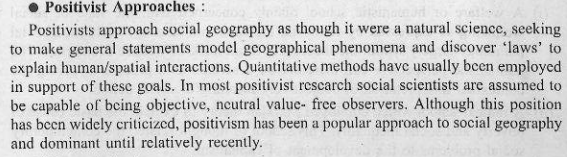 2.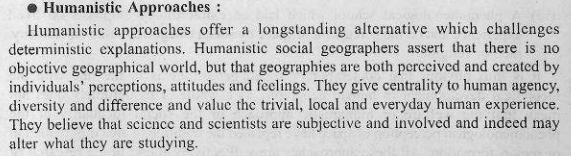 3.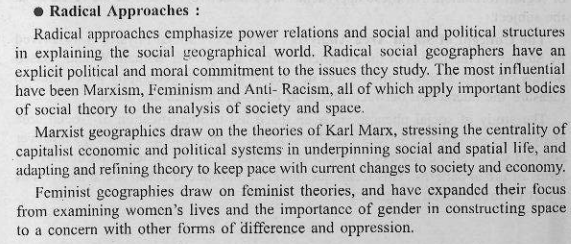 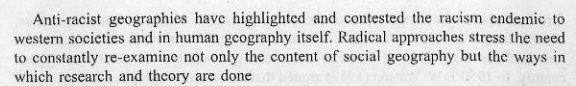 4.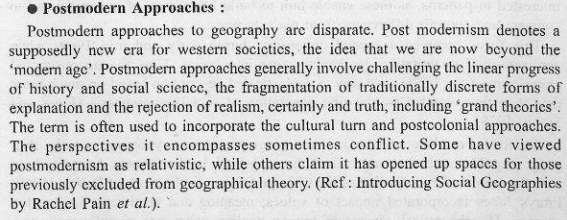 STUDY MATERIAL NO 2 COPY IT